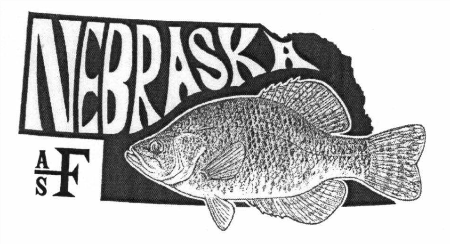 Nebraska Chapter of the American Fisheries Society53rd Annual MeetingJanuary 19-20, 2022Ramada Midtown Conference Center2503 S. LocustGrand Island, NE 68801Event                                                                                                                                                           Time              January 19, 2022Breakfast on your own (Continental Breakfast provided at Hotel)				    6:30-8:00Registration								    7:30-9:00	Welcome/Housekeeping								    9:00-9:10Presentations								   9:10-10:25Break								  10:25-10:45Presentations								  10:45-12:00Lunch (provided)								   12:00-1:20Presentations								    1:20-3:00Break								    3:00-3:30Business Meeting								    3:30-5:00Social/Poster Session								    5:00-6:00Dinner (provided)								    6:00-7:30Social cont’d/Auction/Raffle   								   7:30-10:30				  January 20, 2022Breakfast on your own (Continental Breakfast provided at Hotel)				   6:30-8:30Presentations								  8:30-10:10Break								 10:10-10:30Presentations								 10:30-11:45Adjourn (Lunch on your own)									